Задача 21-50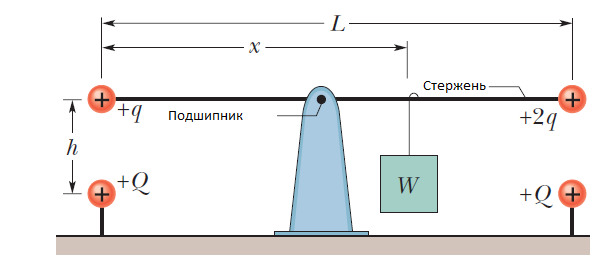 На рисунке показан длинный, непроводящий, безмассовый стержень длина которого L, повернутый в центре и сбалансированная с блоком вес которого W на расстоянии X от левого конца. Слева и справа концы стержня прикреплены к малым проводящим сферам с положительными зарядами q и 2q соответственно. На расстоянии h непосредственно под каждая из этих сфер находиться фиксированная сфера с положительным зарядом Q.(А) Найдите расстояние x, когда стержень горизонтален и сбалансирован. (Б) Какое значение должно иметь h, чтобы стержень не оказывал вертикальной силы на подшипник, когда стержень горизонтальный и сбалансированный?Задача 21-64Две небольшие, положительно заряженные сферы имеют комбинированный заряд  C. Если каждая сфера отталкивается от другой с помощью электростатической силой в 1,0 N когда сферы находятся на расстоянии 2,0 m друг от друга. Каков заряд на сфере с меньшим зарядом?Задача 22-8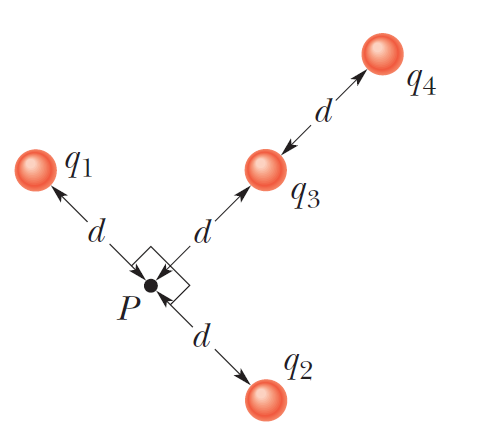 На рисунке изображены четыре частицы, которые находятся на фиксированных местах и имеют заряды ==5e, = +3e и =-12e.  Расстояние d=5.0 µm. Какова величина электрического поля в точке P, к другим частицамЗадача 22-16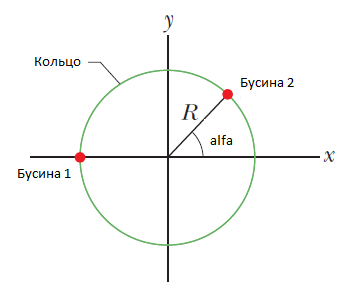 На рисунке изображено пластиковое кольцо радиус R= 50,0 см. Две небольшие заряженные бусины находятся на кольце. Бусина 1 заряжена +2,00 µС и фиксирована на кольце с лева. Бусина 2 с зарядом +6,00 µС может двигаться по кольцу. Две бусины создают электрическое поле величиной E в центре кольца. При каких позитивных (А) и негативных (Б) значениях угла alfa должна располагаться бусина 2 чтобы значение E=2,00 *  N/C ?Задача 23-4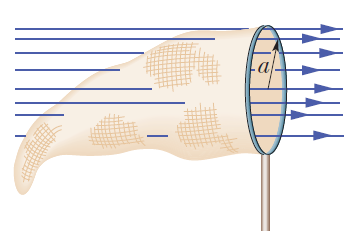 На рисунке изображен сачок для бабочек который находиться в однородном электрическом поле, величина которого равна E=3.0 mN/C. Ободок, круг радиус, которого равен  a=11см, выровнен перпендикулярно полю. Сачок не обладает никаким зарядом. Найдите электрический поток, который проходит через сетку.Задача 23-42Две большие металлические пластины площадью 1,0 м2 обращены друг к другу, на расстоянии 5 см друг от друга, с равными зарядовыми величинами [q] , но с противоположными знаками. Величина поля E между ними составляет 55N/C (пренебрегая окантовкой). Найдите [q]Задача 24-14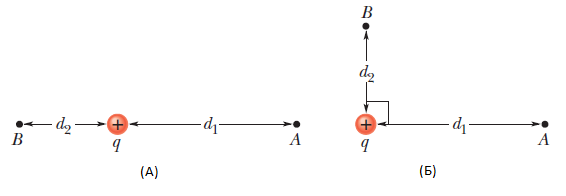 Рассмотрим частицу с зарядом q= 1,0 µС. Точка А находиться на расстоянии =2,0 m от q и точку B на расстоянии =1,0 m. (a) Если A и B диаметрально противоположны друг другу, как на рисунке (А), чему равна электрическая разность потенциалов  -  ? Чему равна электрическая разность потенциалов если точки A и B расположены как показано на рисунке (Б)?Задача 24-84Твердая проводящая сфера с радиусом 3,0 cm имеет заряд 30 nC равномерно распределенных по ее поверхности. Пусть точка А будет на расстоянии 1,0 cm от центра сферы, точка S на поверхности сферы, и точка B 5.0 cm от центра сферы. Чему будет равна электрическая разность потенциалов (a)   -  и (b)  -  ?Задача 25-50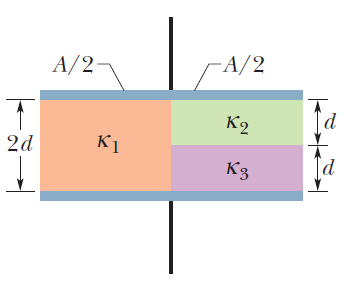 На рисунке изображен конденсатор с площадью пластины A=10.5  и разделяющей пластиной 2d=7.12 mm. Левая половина заполнена диэлектриком с постоянной =21.00; Верхняя часть правой половины заполнена материалом с диэлектрической постоянной =42.0; Нижняя часть правой половины заполнена материалом с диэлектрической постоянной =58.0. Чему равна емкость?Задача 25-30Сколько энергии хранится в 1,00 м3 воздуха учитывая нормальные погодные условия, если величина электрического поля равна 150 V/m?Задача 26-68Медные обмотки двигателя имеют сопротивление 50 (ом) при 20 ° C, когда двигатель находится в режиме ожидания. После запуска двигателя несколько часов, сопротивление возрастает до 58 ом. Какова температура обмоток после нескольких часов работы? Игнорировать изменения размеров обмоток. (Используйте таблицу 26-1.)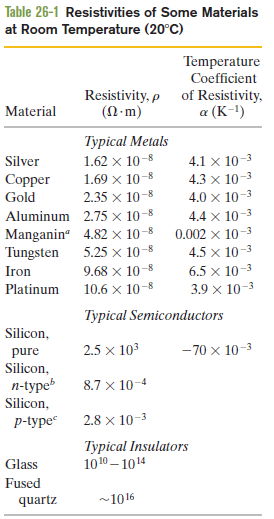 Задача 26-68Радио приемник со значениями 9.0 V; 7.0 W; был включен с 9:00 до 14:00. Сколько заряда прошло через радио приемник?